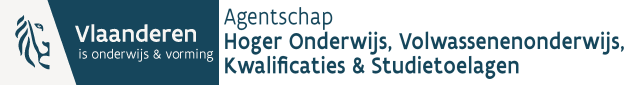 PROCEDURE///////////////////////////////////////////////////////////////////////////////////////////////////////////////////////VERIFICATIE DIPLOMABONUSWIJZIGINGSBEHEERALGEMEENDe instelling is verantwoordelijk voor het claimen van diplomabonussen op het ogenblik dat een student minstens de helft van de studiepunten van de opleiding verworven heeft binnen de instelling. De bonus, die aangerekend wordt in het variabel onderwijsdeel, is van toepassing op:de professioneel gerichte bachelor; de master (initieel of volgend op een professionele bachelor), inclusief de educatieve master; de bachelor-na-bachelor; de academische gerichte bachelor die geen aansluitende master heeft binnen de instelling (in de praktijk enkel van toepassing voor Universiteit Antwerpen en UHasselt);de graduaatsopleidingen en de HBO5-opleidingen in afbouw.In DHO 2.0 wordt er twee keer per week (op dinsdag en donderdag) voor de geregistreerde diploma’s nagegaan of er overeenstemming is tussen:De registratie van de bonus door de instellingDe bepaling van het recht op de bonus o.b.v. in DHO beschikbare gegevens.Het resultaat van deze controle kan u raadplegen via de diplomabonusverificatierapporten op Mijn Onderwijs onder het subthema ‘Verificatie diplomabonus’ van het thema ‘Studentengegevens’. Deze rapporten worden wekelijks op maandag op Mijn Onderwijs geplaatst, met de stand van zaken op datum van de voorgaande zaterdag. Het gaat om twee rapporten:Een algemeen overzicht voor uw instellingEen detailrapport voor uw instelling1. Werkwijze controle in DHO 2.0:Het studiebewijs betreft een soort opleiding die in aanmerking komt voor financiering:Professioneel gerichte bachelors;Initiële masters en masters die aansluiten bij een professionele bachelor na schakelprogramma, inclusief de educatieve masters; Bachelor-na-bachelor opleidingen;Academisch gerichte bachelors zonder aansluitende master in de instelling (alleen UAntwerpen en UHasselt);Graduaatsopleidingen en HBO5-opleidingen in afbouw.Voor specifieke lerarenopleidingen is geen bonus voorzien, ook niet voor de specifieke lerarenopleidingen in afbouw die overgenomen zijn van een Centrum voor Volwassenenonderwijs.Het betreft studiebewijzen onder diplomacontract.Er is geen andere studiebewijs voor dezelfde persoon in dezelfde opleiding en instelling waarvoor eerder een bonus is geclaimd.Voor studiebewijzen in professioneel gerichte bachelors waarbij in de inschrijving gemeld is dat de student een diploma HBO of een diploma van gegradueerde behaalde, is er altijd recht op de bonus.Voor elk studiebewijs sommeren we alle verworven studiepunten en studiepunten verworven in uitwisseling in dezelfde opleiding en instelling. Deze som vergelijken we met de studieomvang van de opleiding. Volgende 4 situaties zijn dan mogelijk.Hierbij hebben we helaas geen rekening kunnen houden met de overdrachten tussen instellingen die in de voorbije jaren tijdens de studieloopbaan van de student gebeurd zijn.2. CONTROLERAPPORTEN MIJN ONDERWIJSA. Verificatie diplomabonus niet ok - Algemeen overzichtDit rapport bevat het aantal studiebewijzen waarvan de verificatie van de diplomabonus ‘niet ok’ is per vestigingsplaats, type opleiding en opleidingsvariëteit. Zo heeft u snel een overzicht van het aantal gevallen.B. Verificatie diplomabonus niet ok – Gedetailleerd overzichtMeer gedetailleerde informatie over de betrokken gevallen vindt u in dit rapport. Dit bevat:Een aantal persoonsgegevens om de desbetreffende studenten te identificeren (studiebewijs object-id, inschrijvingsobject-id, stamnummer, INSZ en naam en voornaam van de student).De vestigingsplaatsGegevens over het type opleiding, de opleidingsvariëteit en de ingerichte opleidingsvariëteitDe studieomvangDe diplomabonus die de instelling claimdeHet resultaat van de verificatie van de diplomabonus door DHO 2.0 (steeds ‘niet ok’).3. PROCEDUREDe gevallen die volgens de controle van DHO 2.0 ‘niet ok’ zijn, kan u wekelijks terugvinden in de diplomabonusverificatierapporten op Mijn Onderwijs. Het is de bedoeling dat u deze gevallen nakijkt, eventuele fouten oplost en de verschillen motiveert.Op basis van de rapporten kan de instelling tijdens het registratieproces van de diploma’s de diplomabonussen bijsturen en corrigeren. Naarmate er verschillen opgelost worden door onterecht geclaimde bonussen te annuleren, of ‘vergeten’ bonussen alsnog te registreren, zal het aantal gevallen in de rapporten dalen. Het rapport bevat immers alleen de verschillen tussen de instelling en DHO.Om een bonus te verwijderen dient u het studiebewijs te annuleren en opnieuw te registreren met diplomabonus = N.Om een bonus alsnog te claimen dient u ook het studiebewijs te annuleren en opnieuw te registreren met diplomabonus = J.  Voor de gevallen waarvoor het vastgestelde verschil terecht blijkt te zijn volgens de instelling, stuurt de instelling een mail met motivatie naar de DHO-servicedesk op dho@vlaanderen.be. U gebruikt hiervoor het sjabloon, dat u vindt op onze website onder Meldingssjablonen: http://onderwijs.vlaanderen.be/nl/documenten-databank-hoger-onderwijsOp basis van de motivatie verifieert het DHO-team alle gegevens in de databank. Indien de motivatie terecht blijkt en gestaafd door de gegevens, vermeldt het DHO-team in de databank dat het verschil gemotiveerd is. Dit diploma zal de week erop van het controlerapport verdwenen zijn. Dit behoeft geen verdere opvolging. Alle gevallen dienen opgelost te zijn op het moment dat u de diplomagegevens voor het voorbije academiejaar valideert. Het controlerapport mag op het ogenblik van het afsluiten van het academiejaar geen ongemotiveerde verschillen meer bevatten.3. Bonus claimen of niet?Welke studiepunten kan de instelling meetellen voor het claimen van de bonus:Verworven studiepunten die wel meetellen voor de bonus:Studiepunten die eerder verworven zijn in een opleiding die intussen overgedragen is van de ene hogeronderwijsinstelling naar een andere hogeronderwijsinstelling, kunnen meetellen. Deze onderdelen worden beschouwd als zijnde behaald aan de instelling die de opleiding overgenomen heeft. Hetzelfde geldt voor studiepunten die behaald zijn aan instellingen die gefusioneerd zijn. De fusie-instelling telt de studiepunten voordien behaald aan de oude instelling mee. In onze controle is geen rekening gehouden met deze overdracht.De student heeft eerder een HBO-diploma of diploma gegradueerde behaald, en behaalt nu het diploma voor een professionele bachelor. Er is altijd recht op de bonus, zelfs al is niet de helft van de studiepunten verworven in de opleiding in de instelling. Voor een correcte verwerking in DHO is het wel nodig dat in het veld HBO-diploma van de inschrijving voor deze gevallen Ja vermeld is. Indien dit niet het geval is, dient u deze inschrijving eerst te wijzigen. Dit kan ook als er al een studiebewijs aan de inschrijving verbonden is.Studiepunten verworven in een opleiding van een hogeschool tot 2012-2013, die vanaf 2013-2014 is geïntegreerd, telt de universiteit mee om te bepalen of de masterstudent bij het behalen van zijn diploma aan de universiteit recht heeft op de bonus. In onze controle is geen rekening gehouden met deze overdracht.Studenten die hun opleiding in het verleden deels in de afbouw van de 1- of 2-cycli-opleidingen in het hoger onderwijs gedaan hebben en nu in de BAMA-opleiding zitten, kunnen recht hebben op de bonus. Bv. credits behaald in de licentie psychologie, worden meegeteld bij het behalen van het diploma Master in de psychologie.Studiepunten verworven in een opleiding die intussen ‘ingedaald’ is naar een initiële master, kunnen meetellen voor het claimen van de bonus. Studiepunten uit de opleiding die onder een creditcontract verworven zijn, kunnen meetellen. De onderdelen maken deel uit van de opleiding in de instelling, maar zijn behaald onder creditcontract.Voor de graduaatsopleidingen en de HBO5-opleidingen in afbouw die de hogescholen kunnen organiseren vanaf academiejaar 2019-2020 geldt dezelfde regel als voor de BAMA-opleidingen, nl. voor minstens de helft van de studiepunten van de desbetreffende opleiding een creditbewijs ontvangen hebben in de instelling die het diploma uitreikt. Deze regel geldt dus ook voor de HBO5-opleiding die aan de hogeschool wordt voleindigd. Wat eerder aan het CVO is behaald hiervoor, telt niet mee. Voor het deel gevolgd aan het CVO is al financiering gebeurd. CVO’s zijn geen instellingen hoger onderwijs conform de Codex Hoger Onderwijs. De instelling registreert het deel gevolgd aan het CVO als vrijstelling.De nieuwe educatieve masters vanaf academiejaar 2019-2020 zijn initiële masters. Voor hen geldt dezelfde regel als voor de domeinmasters bij het claimen van de diplomabonus: voor minstens de helft van de studiepunten van de desbetreffende opleiding een creditbewijs ontvangen hebben in de instelling die het diploma uitreikt. In de financieringsberekening zelf gelden wel specifieke regels voor de financiering van de educatieve masters in de kunsten indien de student reeds in het bezit is van een masterdiploma in hetzelfde studiegebied.Tellen niet mee:Gedelibereerde studiepunten tellen niet mee om te bepalen of de student aan de helft van de verworven studiepunten komt. Het financieringsdecreet heeft het alleen over verworven studiepunten. Als de student vrijstellingen heeft, en het diploma behaalt na een verkort programma, is er geen recht als minder dan de helft van de studiepunten van de volledige opleiding in de instelling behaald is. Bv. verkorte programma’s in de verpleegkunde. Student volgt dezelfde opleiding, maar aan een tweede instelling, nadat aan de eerste instelling al een diploma met bonus voor die opleiding behaald werd.Als de student door de toegekende vrijstellingen minder dan de helft van de studiepunten verwerft aan de tweede instelling, is er sowieso geen recht op de bonus. Bv. bij het volgen van een andere afstudeerrichting.Indien wel meer dan helft van de studiepunten verworven is, kan er in theorie een bonus worden geclaimd. We houden de registratie in DHO2 toch tegen, want dit diploma zal conform de Codex toch niet in aanmerking komen voor financiering zelf: “De diploma's uitgereikt aan studenten die zich een tweede maal ingeschreven hebben voor een graduaatsopleiding, een bachelor- of masteropleiding en die al in het bezit zijn van een diploma voor die opleiding, worden niet in aanmerking genomen voor de berekening van het aantal financieringspunten FPi-diploma.” De student behaalt eerder een diploma voor een opleiding, en studeert nu af in een andere opleiding, waarvan een aantal vakken gemeenschappelijk zijn met zijn eerste diploma. Hiervoor heeft hij vrijstellingen o.b.v. die credits gekregen, die ruim de helft van de tweede opleiding beslaan. Er is geen recht op de bonus bij het tweede diploma. Hiervoor is geen decretale basis. Bv. student behaalt eerst de bachelor in de toegepaste psychologie na 180 credits verworven te hebben. Hier is recht op de bonus. De student behaalt vervolgens het diploma bachelor in het sociaal werk. Op basis van het diploma toegepaste psychologie krijgt hij 130 studiepunten vrijstellingen voor sociaal werk. In deze opleiding verwerft hij zelf nog 50 studiepunten. Dit is minder dan de helft van 180. Dus geen recht op diplomabonus.Bi-diplomering met een buitenlandse instelling: Ook hier kan enkel een diplomabonus toegekend worden als de student ten minste de helft van de studiepunten van de betreffende opleiding heeft verworven in de Vlaamse instelling die het diploma uitreikt.Voor een diploma behaald onder een examencontract is er nooit recht op de diplomabonus, zelfs al zijn eerder in het traject credits behaald onder een diplomacontract. Examencontracten zijn niet financierbaar.CONTACTVoor de gevallen waarvoor het vastgestelde verschil terecht blijkt te zijn volgens de instelling, stuurt de instelling een mail met motivatie naar de DHO-servicedesk op dho@vlaanderen.be. U gebruikt hiervoor het sjabloon, dat u vindt op onze website onder Meldingssjablonen: http://onderwijs.vlaanderen.be/nl/documenten-databank-hoger-onderwijsIn geval van opmerkingen, vragen of problemen kan u contact opnemen met dho@vlaanderen.be. VersieDatumAuteurOpmerkingen12018Tessa Mouha 2Juni 2020Wim De PelsemaekerAanvulling naar aanleiding van de hervorming van de graduaatsopleidingen en de educatieve opleidingenSom verworven studiepunten groter of gelijk aan de helft studieomvang opleidingSom verworven studiepunten kleiner dan de helft studieomvang opleidingClaim instelling = JaOKNOKClaim instelling = NeeNOKOK